Rencana Pembelajaran Semester (RPS)Perguruan Tinggi	: Universitas MulawarmanFakultas	: Kehutanan Jurusan/Program Studi	: Kehutanan Program SarjanaMatakuliah	: Praktek Tekhnologi Hasil Hutan 1Kode Matakuliah	: 190401601P098Semester/SKS	:  Ganjil / Satu (1) SKSMata kuliah Prasayarat	: -Dosen Pengampu	: A.	Capaian Pembelajaran Prodi1.	Aspek SikapS1  :  Bertakwa kepada Tuhan Yang Maha Esa dan mampu menunjukkan sikap religiusS2  :  Menjunjung tinggi nilai kemanusiaan dalam menjalankan tugas berdasarkan agama, moral, dan etikaS3  :  Menginternalisasi nilai, norma, dan etika akademikS4  :  Berperan sebagai warga negara yang bangga dan cinta tanah air, memiliki nasionalisme serta rasa tanggungjawab pada negara dan bangsa S5  :  Menghargai keanekaragaman budaya, pandangan, agama, dan kepercayaan, serta pendapat atau temuan orisinal orang lain S6  :  Berkontribusi dalam peningkatan mutu kehidupan bermasyarakat, berbangsa, bernegara, dan kemajuan peradaban berdasarkan Pancasila S7  :  Bekerjasama dan memiliki kepekaan sosial serta kepedulian terhadap masyarakat dan lingkungan S8  :  Taat hukum dan disiplin dalam kehidupan bermasyarakat dan bernegaraS9  :  Menginternalisasi semangat kemandirian, kejuangan, dan kewirausahaan S10:  Menunjukkan  sikap  bertanggungjawab  atas  pekerjaan  di  bidang  keahlian  ilmu  kehutanan  khususnya  hutan  tropis  lembap  dan  lingkungannya  secara    mandiri.S11 : Mempunyai jiwa kepemimpinan dan dapat bekerjasama dalam tim2.	Aspek PengetahuanP1  :  Menguasai konsep teoritis dan prinsip-prinsip pokok ilmu kehutanan khususnya hutan tropis lembap dan lingkungannya P2  :  Menguasai aplikasi ilmu-ilmu kehutanan P3  :  Menguasai pengetahuan tentang teknologi kehutanan dan penerapannya P4  :  Menguasai  pengetahuan  tentang  prinsip-prinsip  pengelolaan/manajemen  hutan  yang  meliputi  perencanaan  dan    pengelolaan  hutan,    pemanenan  hutan, peraturan perundangan kehutanan, ekonomi dan sosial kehutanan P5  :  Menguasai pengetahuan tentang prinsip-prinsip budidaya hutan dan penerapannya P6  :  Menguasai pengetahuan tentang teknologi, pemanfaatan dan pengolahan  hasil hutan berupa kayu maupun non kayu beserta limbahnya serta pengelolaan industri pengolahan hasil hutan P7  :  Menguasai pengetahuan tentang prinsip-prinsip konservasi hutan dan lingkungan serta penerapannya3.  Aspek Keterampilan UmumKU1	:	Mampu menerapkan pemikiran logis, kritis, sistematis dan inovatif dalam kontek pengembangan implementasi iptek yang memperhatikan dan menerapkan nilai sesuai dengan bidang keahlian ilmu kehutanan khususnya hutan tropis lembap dan lingkungannyaKU2	:	Mampu menunjukkan kinerja mandiri, bermutu dan terukurKU3	:	Mampu mengkaji implikasi pengembangan atau implementasi iptek yang memperhatikan dan menerapkan nilai humaniora sesuai dengan keahlian ilmu kehutanan berdasarkan kaidah,  tata cara dan etika ilmiah untuk menghasilkan solusi dan gagasan serta deskripsi saintifikKU4	:	Mampu  menyusun  deskripsi  saintifik  hasil  kajian  tersebut  di  atas  dalam  bentuk  skripsi  atau  laporan  tugas  akhir,  dan  mengunggahnya  dalam  laman perguruan tinggiKU5	:	Mampu membuat keputusan secara tepat untuk menyelesaikan masalah di bidang kehutanan tropis lembap berdasarkan analisis data dan informasiKU6	:	Mampu membangun jaringan kerja dengan pembimbing, kolega di dalam dan luar lembaganyaKU7	:	Mampu bertanggungjawab atas pencapaian hasil kerja kelompok dan melakukan supervisi dan evaluasi terhadap penyelesaian pekerjaan yang ditugaskan kepada pekerja yang berada dibawah tanggung jawabnyaKU8        :	Mampu melakukan proses evaluasi diri terhadap kelompok kerja yang berada di bawah tanggung jawabnya, dan mampu mengelola pembelajaran secara mandiriKK9	: Mampu mendokumentasikan, menyimpan, mengamankan, dan menemukan kembali data untuk menjamin kesahihan data dan mencegah plagiasi KU10      : Mampu memimpin, bekerjasama dalam tim, berwirausaha termasuk social entrepreneurship dan memanfaatkan big data yang ada di dunia maya4.  Aspek Keterampilan Khusus KK1	:	Mampu  merencanakan,  melaksanakan,  mengorganisasikan  dan  mengevaluasi  kegiatan  di  bidang  pengelolaan,  konservasi  dan  budidaya  hutan  tropis lembap dan lingkungannya serta pengolahan hasil hutan kayu dan bukan kayuKK2	:	Mampu  menerapkan  ilmu  pengetahuan  dan  keterampilan  di  bidang  pengelolaan,  konservasi,  budidaya  hutan  tropis  lembap  dan  lingkungannya  serta pengolahan hasil hutan kayu dan bukan kayu KK3	:	Mampu  menganalisis  dan  mengatasi  berbagai  masalah  dan  menghadapi    berbagai  tantangan  kehutanan  khususnya  bidang  hutan  tropis  lembap  dan lingkungannyaKK4	:	Mampu  mengaplikasikan  pengetahuan    teknis  dan  teknologi  informasi  tentang  pengelolaan  hutan  tropis  lembap  dan  lingkungannya  serta  industri pengolahan hasil hutan serta perubahan iklimKK5	: Mampu menganalisis nilai ekonomi komoditi kehutanan khususnya hutan tropis lembap dan lingkungannya serta produk hasil hutan KK6 	 :  Mampu bekerjasama dengan berbagai pihak (nasional/ internasional) dalam mengatasi masalah di bidang kehutanan KK7  	:  Mampu menerapkan nilai-nilai lingkungan yang telah disepakati dunia internasional dalam mitigasi perubahan iklimB.	Capaian Pembelajaran Mata Kuliah :C. PIP Unmul yang diintegrasikan:.D. Deskripsi Singkat MK. Ilmu Tanah Umum:E.	Daftar Referensi:Lampiran:  Bahan AjarMatriks Rencana Asesmen dan Evaluasi Mata KuliahContoh Soal/Latihan/Penugasan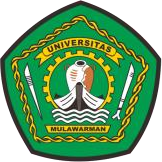 KEMENTERIAN PENDIDIKAN, KEBUDAYAAN, RISET DAN TEKNOLOGI UNIVERSITAS MULAWARMANFAKULTAS KEHUTANANPROGRAM STUDI KEHUTANAN PROGRAM SARJANAKEMENTERIAN PENDIDIKAN, KEBUDAYAAN, RISET DAN TEKNOLOGI UNIVERSITAS MULAWARMANFAKULTAS KEHUTANANPROGRAM STUDI KEHUTANAN PROGRAM SARJANAKEMENTERIAN PENDIDIKAN, KEBUDAYAAN, RISET DAN TEKNOLOGI UNIVERSITAS MULAWARMANFAKULTAS KEHUTANANPROGRAM STUDI KEHUTANAN PROGRAM SARJANANo. Dok: 01/RPSKEMENTERIAN PENDIDIKAN, KEBUDAYAAN, RISET DAN TEKNOLOGI UNIVERSITAS MULAWARMANFAKULTAS KEHUTANANPROGRAM STUDI KEHUTANAN PROGRAM SARJANAKEMENTERIAN PENDIDIKAN, KEBUDAYAAN, RISET DAN TEKNOLOGI UNIVERSITAS MULAWARMANFAKULTAS KEHUTANANPROGRAM STUDI KEHUTANAN PROGRAM SARJANAKEMENTERIAN PENDIDIKAN, KEBUDAYAAN, RISET DAN TEKNOLOGI UNIVERSITAS MULAWARMANFAKULTAS KEHUTANANPROGRAM STUDI KEHUTANAN PROGRAM SARJANATgl. Terbit: KEMENTERIAN PENDIDIKAN, KEBUDAYAAN, RISET DAN TEKNOLOGI UNIVERSITAS MULAWARMANFAKULTAS KEHUTANANPROGRAM STUDI KEHUTANAN PROGRAM SARJANAKEMENTERIAN PENDIDIKAN, KEBUDAYAAN, RISET DAN TEKNOLOGI UNIVERSITAS MULAWARMANFAKULTAS KEHUTANANPROGRAM STUDI KEHUTANAN PROGRAM SARJANAKEMENTERIAN PENDIDIKAN, KEBUDAYAAN, RISET DAN TEKNOLOGI UNIVERSITAS MULAWARMANFAKULTAS KEHUTANANPROGRAM STUDI KEHUTANAN PROGRAM SARJANANo. Revisi: KEMENTERIAN PENDIDIKAN, KEBUDAYAAN, RISET DAN TEKNOLOGI UNIVERSITAS MULAWARMANFAKULTAS KEHUTANANPROGRAM STUDI KEHUTANAN PROGRAM SARJANAKEMENTERIAN PENDIDIKAN, KEBUDAYAAN, RISET DAN TEKNOLOGI UNIVERSITAS MULAWARMANFAKULTAS KEHUTANANPROGRAM STUDI KEHUTANAN PROGRAM SARJANAKEMENTERIAN PENDIDIKAN, KEBUDAYAAN, RISET DAN TEKNOLOGI UNIVERSITAS MULAWARMANFAKULTAS KEHUTANANPROGRAM STUDI KEHUTANAN PROGRAM SARJANAHalaman:Disusun oleh: Disusun oleh: Divalidasi oleh: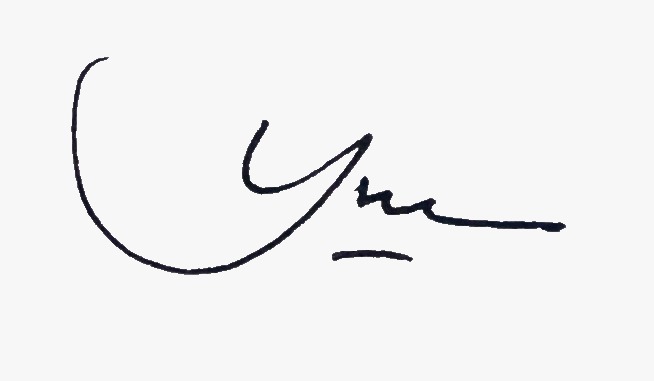 Disahkan oleh:Disahkan oleh:Koordinator Mata Kuliah Nama:NIPKoordinator Mata Kuliah Nama:NIPKoordinator Prodi:Nama: Dr.Hut. H. Yuliansyah, S.Hut.,M.P.NIP  :   19740712 200212 1 001Wakil Dekan 1 Bid. Akademik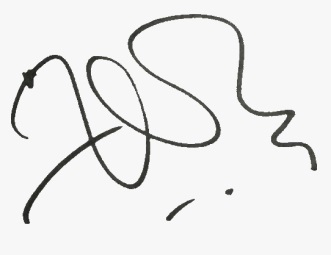 Nama: Prof. RR Harlinda Kuspradini, Ph.DNIP  :  197504282001122001Wakil Dekan 1 Bid. AkademikNama: Prof. RR Harlinda Kuspradini, Ph.DNIP  :  197504282001122001Pert Ke-/Tgl/DosenKemampuan Khusus/ Sub-CPMKIndikatorBahan KajianModel/ Metode PembelajaranPengalaman BelajarPenilaianPenilaianPenilaianRefPert Ke-/Tgl/DosenKemampuan Khusus/ Sub-CPMKIndikatorBahan KajianModel/ Metode PembelajaranPengalaman BelajarJenisKriteriaBobotRef1Mahasiswa dapat mengetahui tentangKontrak belajar dan penjelasan RPS mata kuliahPendahuluanGambaran UmumCeramah, diskusi, tanya jawab via Daring sinkronus (zoom meeting/GM), Asinkronus via MOLSMenyimak penjelasan tentangTes TulisKetepatan menjelaskan definisi dan gambaran umum tentang 2-4Mahasiswa dapat mengetahui tentangPendahuluanGambaran UmumCeramah, diskusi, tanya jawab via Daring sinkronus (zoom meeting/GM), Asinkronus via MOLSMenyimak penjelasan tentangTes TulisKetepatan menjelaskan definisi dan gambaran umum tentang 5-7Mahasiswa dapat mengetahui tentangPendahuluanGambaran UmumCeramah, diskusi, tanya jawab via Daring sinkronus (zoom meeting/GM), Asinkronus via MOLSMenyimak penjelasan tentangTes TulisKetepatan menjelaskan definisi dan gambaran umum tentang 8UTSUTSUTSUTSUTSUTSUTSUTSUTS9-10Mahasiswa dapat mengetahui tentangPendahuluanGambaran UmumCeramah, diskusi, tanya jawab via Daring sinkronus (zoom meeting/GM), Asinkronus via MOLSMenyimak penjelasan tentangTes TulisKetepatan menjelaskan definisi dan gambaran umum tentang 11-12Mahasiswa dapat mengetahui tentangPendahuluanGambaran UmumCeramah, diskusi, tanya jawab via Daring sinkronus (zoom meeting/GM), Asinkronus via MOLSMenyimak penjelasan tentangTes TulisKetepatan menjelaskan definisi dan gambaran umum tentang 13-14Mahasiswa dapat mengetahui tentangPendahuluanGambaran UmumCeramah, diskusi, tanya jawab via Daring sinkronus (zoom meeting/GM), Asinkronus via MOLSMenyimak penjelasan tentangTes TulisKetepatan menjelaskan definisi dan gambaran umum tentang 15Mahasiswa dapat mengetahui tentangPendahuluanGambaran UmumCeramah, diskusi, tanya jawab via Daring sinkronus (zoom meeting/GM), Asinkronus via MOLSMenyimak penjelasan tentangTes TulisKetepatan menjelaskan definisi dan gambaran umum tentang 16UASUASUASUASUASUASUASUASUAS